АДМИНИСТРАЦИЯ  МУНИЦИПАЛЬНОГО  ОБРАЗОВАНИЯ«ПИНЕЖСКИЙ  МУНИЦИПАЛЬНЫЙ  РАЙОН»АРХАНГЕЛЬСКОЙ ОБЛАСТИП О С Т А Н О В Л Е Н И Еот 17 июля 2020 г. № 0544 - пас. КарпогорыОб утверждении Порядка предоставления и расходования на конкурсной основе грантов в форме субсидий из бюджета муниципального образования «Пинежский муниципальный район» Архангельской области на реализацию социально значимых проектов социально ориентированным некоммерческим организациям, осуществляющим свою деятельность на территории Пинежского района Архангельской областиВ соответствии с пунктом 11 решения Собрания депутатов муниципального образования «Пинежский муниципальный район» Архангельской области  № 333 от 17.12.2019 «О районном бюджете на 2020 год» администрация муниципального образования «Пинежский муниципальный район»п о с т а н о в л я е т:1. Утвердить Порядок предоставления и расходования на конкурсной основе грантов в форме субсидий из бюджета муниципального образования «Пинежский муниципальный район» Архангельской области на реализацию социально значимых проектов социально ориентированным некоммерческим организациям, осуществляющим свою деятельность на территории Пинежского района Архангельской области (прилагается).              2. Признать утратившим силу постановление администрация МО «Пинежский район» от 03.04.2017 г. № 0286-па «Об утверждении Порядка предоставления  и расходования  на конкурсной основе субсидий социально ориентированным некоммерческим организациям в рамках муниципальной программы «Развитие и поддержка территориального общественного самоуправления и социально ориентированных некоммерческих организаций в Пинежском районе на 2017-2020 годы».3. Настоящее постановление опубликовать в Информационном вестнике муниципального образования «Пинежский муниципальный район» и разместить на официальном сайте администрации муниципального образования «Пинежский муниципальный район» www.pinezhye.ru.4. Контроль над исполнением настоящего постановления возложить на заместителя главы администрации по социальной политике Н.В. Выучейскую.Исполняющий обязанности главы муниципального образования                                                          П.А. ЧечулинУтвержденопостановлением администрации муниципального образования «Пинежский муниципальный район» Архангельской областиот 17 июля 2020 года № 0544-па 

Порядок предоставления и расходования на конкурсной основе грантов в форме субсидий из бюджета муниципального образования «Пинежский муниципальный район» Архангельской области на реализацию социально значимых проектов социально ориентированным некоммерческим организациям, осуществляющим свою деятельность на территории Пинежского района Архангельской области1. Общие положения1.1. Общие положенияНастоящий Порядок предоставления на конкурсной основе грантов в форме субсидий из бюджета муниципального образования «Пинежский муниципальный район» Архангельской области (далее - МО «Пинежский район») на реализацию социально значимых проектов социально ориентированных некоммерческих организаций, осуществляющих свою деятельность на территории Пинежского района Архангельской области (далее – Порядок),   разработан в соответствии с частью 4 статьи 78.1 Бюджетного кодекса Российской Федерации, частью 11 статьи 27 Федерального закона от 06.10.2003 N 131-ФЗ «Об общих принципах организации местного самоуправления в Российской Федерации», Уставом МО «Пинежский район» устанавливает механизм предоставления и расходования  на конкурсной основе грантов в форме субсидий социально ориентированным некоммерческим организациям, осуществляющим свою деятельность на территории Пинежского района.1.2. Основные понятия, используемые в настоящем ПорядкеВ рамках настоящего Порядка используются следующие понятия:1) социально ориентированные некоммерческие организации (далее - СОНКО) - некоммерческие организации, созданные в предусмотренных Федеральным законом 12.01.1996 N 7-ФЗ «О некоммерческих организациях» (далее - закон N 7-ФЗ) формах (за исключением государственных корпораций, государственных компаний, общественных объединений, являющихся политическими партиями, религиозных объединений, государственных и муниципальных учреждений, ассоциаций и союзов, созданных коммерческими организациями), зарегистрированные как юридическое лицо на территории МО «Пинежский район», а также осуществляющие виды деятельности, предусмотренные статьей 31.1 закона N 7-ФЗ на территории МО «Пинежский район», направленные на решение социальных проблем местного населения и развитие гражданского общества; 2) грант в форме субсидии (далее - грант) – денежные средства бюджета МО «Пинежский район», предоставляемые победителям конкурса на предоставление грантов в форме субсидий на реализацию социально значимых проектов социально ориентированным некоммерческим организациям;3) конкурс – открытый конкурс на предоставление грантов в форме субсидий на реализацию социально значимых проектов социально ориентированным некоммерческим организациям по направлениям, перечисленным в п. 1.4. настоящего Порядка;4) социально значимый проект (далее – проект) - комплекс взаимосвязанных мероприятий, разработанный СОНКО, направленный на решение конкретных задач, соответствующих учредительным документам СОНКО и  видам деятельности, предусмотренным статьёй 31.1 закона N 7-ФЗ; 5) организатор конкурса – Отдел по культуре и туризму муниципального образования «Пинежский муниципальный район» Архангельской области (далее – Отдел по культуре и туризму);6) заявка о намерении участвовать в конкурсе и документы к ней (далее – заявка) – пакет документов, определённый настоящим Порядком, который необходимо предоставить Соискателю для участия в конкурсе; 7) конкурсная комиссия - комиссия Администрации МО «Пинежский район» по проведению конкурса  на предоставление грантов в форме субсидий на реализацию социально значимых проектов социально ориентированным некоммерческим организациям;8) соискатель гранта в форме субсидии (далее – Соискатель) – юридическое лицо, соответствующее условиям, указанным в п.п. 1 пункта 1.2. и п. 2.3. настоящего Порядка и подавшее заявку о намерении участвовать в конкурсе;9) участник конкурса (далее – Участник) – Соискатель, допущенный конкурсной комиссией к участию в конкурсе в соответствии с настоящим Порядком;10) победитель конкурса (далее – Победитель) – Участник, вошедший в список победителей конкурса,  утверждённый постановлением администрации МО «Пинежский район»; 11) получатель гранта (далее – Получатель) – Победитель конкурса, заключивший соответствующее соглашение с Главным распорядителем бюджетных средств;	1.3. Цель предоставления грантаЦелью проведения конкурса является повышение активности СОНКО, осуществляющих свою деятельность на территории МО «Пинежский район», через  финансовую поддержку их проектов, направленных на решение социальных проблем местного населения. Гранты предоставляются в целях реализации государственной программы Архангельской области «Совершенствование государственного управления и местного самоуправления, развитие институтов гражданского общества в Архангельской области», утвержденной постановлением Правительства Архангельской области от 10 октября 2019 года № 548-пп и муниципальной программы  «Развитие и поддержка территориального общественного самоуправления и социально ориентированных некоммерческих организаций в Пинежском районе на 2017-2020 годы», утверждённой постановлением администрации МО «Пинежский район» от «28» ноября 2016г. № 1205-па.1.4. Категории получателейПолучателем гранта может быть СОНКО (за исключением государственных корпораций, государственных компаний, общественных объединений, являющихся политическими партиями, религиозных объединений, государственных и муниципальных учреждений, ассоциаций и союзов, созданных коммерческими организациями), зарегистрированные как юридическое лицо на территории МО «Пинежский район», а также осуществляющие виды деятельности, предусмотренные статьей 31.1 закона N 7-ФЗ на территории МО «Пинежский район», направленные на решение социальных проблем местного населения и развитие гражданского общества. Получатели гранта должны соответствовать следующим требованиям:- не являться иностранными юридическими лицами, а также российскими юридическими лицами, в уставном капитале которых доля участия иностранных юридических лиц, местом регистрации которых является государство, включенное в утверждаемый Министерством финансов Российской Федерации перечень государств и территорий, предоставляющих льготный налоговый режим налогообложения и (или) не предусматривающих раскрытия и предоставления информации при проведении финансовых операций (офшорные зоны), в совокупности превышает 50 процентов;- не иметь неисполненные обязанности по уплате налогов, сборов, страховых взносов, пеней, штрафов, процентов, подлежащих уплате в соответствии с законодательством Российской Федерации о налогах и сборах;- не иметь просроченной задолженности по возврату в бюджет МО «Пинежский район» субсидий, бюджетных инвестиций, предоставленных, в том числе в соответствии с иными муниципальными правовыми актами, и иной просроченной задолженности перед бюджетом МО «Пинежский район»; - не находиться в процессе ликвидации, реорганизации, в стадии процедуры банкротства, его деятельность не должна быть приостановлена в порядке, предусмотренном законодательством Российской Федерации.В случае если для достижения целей предоставления грантов предусматривается последующее предоставление получателем гранта средств иным лицам (за исключением средств, предоставляемых в целях реализации решений Президента Российской Федерации, исполнения контрактов (договоров) на поставку товаров, выполнение работ, оказание услуг), в том числе в качестве вклада в уставный (складочный) капитал юридического лица, гранта). Иными лицами могут быть только физические лица, решающие  конкретные социально-значимые задачи в рамках конкретного проекта.	1.5. Приоритетные направления конкурсаПроекты СО НКО, представляемые на конкурс, должны быть направлены на решение конкретных задач по одному или нескольким из следующих приоритетных направлений:- профилактика социального сиротства, поддержка материнства и детства; - повышение качества жизни людей пожилого возраста; - социальная адаптация инвалидов и их семей;- развитие дополнительного образования, научно-технического и художественного творчества, массового спорта, деятельности детей и молодежи в сфере краеведения и экологии;- развитие межнационального сотрудничества;- развитие молодежных инициатив;- духовно-нравственное воспитание молодежи и укрепление связи поколений;- профилактика социально опасных форм поведения граждан и популяризация здорового образа жизни;- развитие благотворительной деятельности и волонтёрства;- развитие институтов гражданского общества и общественного самоуправления, добровольческой деятельности, направленной на решение социальных проблем населения.1.6. Главный распорядитель бюджетных средствГлавным распорядителем бюджетных средств, осуществляющим предоставление гранта в пределах бюджетных ассигнований, предусмотренных в бюджете МО «Пинежский район» на соответствующий финансовый год является Отдел по культуре и туризму Администрации МО «Пинежский район» (далее – Главный распорядитель).Предоставление грантов осуществляется из бюджета МО «Пинежский район» в пределах средств, предусмотренных в рамках муниципальной программы «Развитие и поддержка территориального общественного самоуправления и социально ориентированных некоммерческих организаций в Пинежском районе на 2017-2020 годы».Организатор конкурса при проведении конкурса осуществляет следующие функции:1) готовит извещение о проведении конкурса;2) осуществляет регистрацию заявок о намерении участвовать в конкурсе;3) консультирует по вопросам, связанным с оформлением заявки о намерении участвовать в конкурсе и документов к ней;4) проверяет полноту предоставления и правильность оформления заявок, полученных от Соискателей;5) оповещает членов конкурсной комиссии о дате, времени и месте проведения заседания конкурсной комиссии;6) готовит материалы на заседание конкурсной комиссии и вносит их на рассмотрение конкурсной комиссии;7) ведет протокол заседания конкурсной комиссии;8) готовит извещение о результатах конкурса;9) обеспечивает сохранность поступивших заявок и прилагаемых к ним документов в соответствии с утвержденной номенклатурой дел Отдела по культуре и туризму;10) заключает с Победителями соглашения о предоставлении грантов;11) осуществляет перечисление грантов на счета Получателей гранта.2. Порядок проведения отбора Получателей гранта2.1. Порядок объявления о проведении конкурсаКонкурс объявляется постановлением администрации МО «Пинежский район». Конкурс считается объявленным с момента публикации извещения о проведении конкурса в Информационном вестнике муниципального образования «Пинежский муниципальный район» и на официальном сайте Администрации МО «Пинежский район».       Извещение о проведении конкурса должно содержать следующую информацию:- данные о муниципальном правовом акте, в соответствии с которым проводится конкурс; - цель конкурса;- направления, по которым проводится конкурс;- объем средств бюджета, предусмотренный на предоставление грантов в формесубсидий;- предельный размер гранта;- срок использования гранта и реализации проектов;- перечень документов, необходимых для участия в конкурсе на предоставлениегрантов в форме субсидий;- срок и место приема заявки и документов, необходимых для участия в конкурсе;- контактное лицо и номер телефона для получения консультаций по вопросам подготовки заявки о намерении участвовать в конкурсе.2.2. Сроки и порядок подачи заявки Прием заявок осуществляется в сроки, указанные в извещении о проведении конкурса и не может быть менее 10 (Десяти) рабочих дней со дня официального опубликования.Для участия в конкурсе Соискатель должен предоставить в Отдел по культуре и туризму заявку по форме согласно Приложению № 1 к настоящему Порядку. К заявке могут прилагаться дополнительные материалы: рекомендательные письма, статьи, копии дипломов, благодарственных писем, фотографии, иные документы и информационные материалы по усмотрению Соискателя.Один Соискатель может подать только одну заявку. Заявка предоставляется в Отдел по культуре и туризму на бумажном и электронном носителях по адресу: Архангельская обл., Пинежский р-он, с. Карпогоры, ул. Пионерская, д. 16-б и (или) на email: turpinega@yandex.ru. Расходы, связанные с подготовкой и предоставлением заявок, несут Соискатели.Заявка может быть отозвана до окончания срока приема заявок путем направления в Отдел по культуре и туризму соответствующего обращения Соискателя.Внесение изменений в заявку допускается только путем представления для включения в ее состав дополнительной информации (в том числе документов). После окончания срока приема заявок дополнительная информация представляется в состав заявки только по запросу  Отдела по культуре и туризму или конкурсной комиссии.Участник конкурса несет установленную законом ответственность за достоверность представленных документов и информации.Заявки, представленные на конкурс, не возвращаются.Организатор конкурса в течение 7 (Семи) рабочих дней от дня окончания срока приёма заявок, проверяет предоставленные Соискателями заявки на полноту предоставления и правильность оформления в соответствии с настоящим Порядком.2.3. Основание для отказа в участии в конкурсе Основанием для отказа в участии в конкурсе являются:1) несоответствие соискателя критериям, указанным в п. 1.4 раздела 1;2) предоставленная заявка, не соответствует требованиям, установленным п. 2.2 настоящего Порядка;3) предоставленная заявка поступила в Отдел по культуре и туризму после окончания срока приема заявок (в том числе по почте);4) Соискателем предоставлены с заявкой подложные документы и (или) недостоверная информация, в том числе даны недостоверные заверения.Основания для отказа указываются в протоколе заседания конкурсной комиссии.2.4.  Порядок формирования конкурсной комиссии В целях проведения конкурса и определения Получателей гранта формируется конкурсная комиссия в составе не менее 5 (Пяти) человек. В состав конкурсной комиссии входят председатель конкурсной комиссии, заместитель председателя конкурсной комиссии, секретарь конкурсной комиссии и члены конкурсной комиссии. Состав конкурсной комиссии утверждается постановлением администрации МО «Пинежский район».Конкурсная комиссия действует на основании настоящего Порядка. Заседания конкурсной комиссии ведет председатель конкурсной комиссии, а в его отсутствии – заместитель председателя комиссии.Конкурсная комиссия осуществляет следующие функции:- принимает решение о допуске или об отказе в допуске Соискателей к участию в конкурсе;- принимает решение о привлечении экспертов, обладающих специальными знаниями и квалификацией, на добровольной и безвозмездной основе для оценки проектов;- запрашивает в пределах своей компетенции у органов государственной власти, органов местного самоуправления, иных органов и организаций необходимые документы, материалы и информацию;- вносит изменения в запрашиваемую Соискателем сумму в зависимости от объема планируемой деятельности, финансового обоснования проекта и количества поступивших заявок;- определяет Получателей гранта и размеры предоставляемого гранта;- признает конкурс несостоявшимся.Конкурс признается несостоявшимся в случаях:1) если ни один из Соискателей/Участников не соответствует требованиям пункта 2.3 настоящего Порядка;2) если в течение срока, установленного для подачи заявок, не подана ни одна заявка. Решение о признании конкурса несостоявшимся вносится в протокол конкурсной комиссии.Члены конкурсной комиссии участвуют в заседаниях конкурсной комиссии лично. В случае если член конкурсной комиссии отсутствует на заседании конкурсной комиссии, он не вправе передоверить свой голос другому члену конкурсной комиссии или иному лицу.Конкурсная комиссия правомочна осуществлять функции, предусмотренные настоящим порядком, если на заседании конкурсной комиссии присутствует не менее половины от общего числа ее членов. Члены конкурсной комиссии должны быть уведомлены секретарем конкурсной комиссии о месте, дате и времени проведения заседания конкурсной комиссии не позднее, чем за 3 (Три) календарных дня. В случае уведомления о месте, дате и времени проведения заседания конкурсной комиссии позднее, чем за 3 (Три) календарных дня, срок проведения заседания конкурсной комиссии может быть перенесен.В случае если член конкурсной комиссии лично (прямо или косвенно) заинтересован в итогах конкурсного отбора или имеются иные обстоятельства, способные повлиять на участие члена конкурсной комиссии в работе конкурсной комиссии, он обязан проинформировать об этом конкурсную комиссию до начала рассмотрения заявок.Для целей настоящего Порядка под личной заинтересованностью члена конкурсной комиссии понимается возможность получения им доходов (неосновательного обогащения) в денежной либо натуральной форме, доходов в виде материальной выгоды непосредственно для члена конкурсной комиссии, его близких родственников, а также граждан или организаций, с которыми член конкурсной комиссии связан финансовыми или иными обязательствами.Конкурсная комиссия, если ей стало известно о наличии обстоятельств, способных повлиять на участие члена конкурсной комиссии в работе конкурсной комиссии, обязана рассмотреть их и принять одно из следующих решений:1) приостановить участие члена конкурсной комиссии в работе конкурсной комиссии;2) рассмотреть заявки, в отношении которых имеется личная заинтересованность члена конкурсной комиссии или иные обстоятельства, способные повлиять на участие члена конкурсной комиссии в работе конкурсной комиссии, без участия члена конкурсной комиссии в обсуждении соответствующих заявок или в отсутствие члена конкурсной комиссии  на заседании конкурсной комиссии;3) не ограничивать участие члена конкурсной комиссии в работе конкурсной комиссии.Информация о наличии у члена конкурсной комиссии личной заинтересованности в итогах конкурсного отбора или иных обстоятельствах, способных повлиять на участие члена конкурсной комиссии в работе конкурсной комиссии, а также решения, принятые конкурсной комиссией по результатам рассмотрения такой информации, указываются в протоколе заседания конкурсной комиссии.Организационно-техническое обеспечение работы конкурсной комиссии осуществляет Отдел по культуре и туризму.2.5. Порядок определения Победителей конкурсаЗаседание конкурсной комиссии по рассмотрению заявок назначается не позднее, чем на 7 (Седьмой) рабочий день от дня окончания срока приёма заявок. Заявки, предоставленные Участниками, рассматриваются конкурсной комиссией по следующим критериям:1) соответствие приоритетным направлениям конкурса;2) актуальность и социальная значимость проблемы (оценивается степень важности и востребованности проекта в данный момент, вероятность и скорость наступления отрицательных последствий в случае отказа от реализации мероприятий проекта, масштабность негативных последствий, а также наличие или отсутствие государственных (муниципальных) мер для решения таких же или аналогичных проблем);3) экономическая эффективность проекта (соотношение затрат и полученных результатов (в случаях, когда такая оценка возможна), количество новых или сохраняемых рабочих мест, возможность увеличения экономической активности целевых групп населения в результате реализации мероприятий проекта);4) обоснованность расходов на реализацию проекта (соответствие запрашиваемых средств целям и мероприятиям проекта, наличие необходимых обоснований, расчетов, логики);5) объем привлекаемых СО НКО средств на реализацию проекта из внебюджетных источников, включая денежные средства, иное имущество, имущественные права, безвозмездно выполняемые работы и оказываемые услуги;6) социальная эффективность (улучшение состояния целевой группы, воздействие на другие социально значимые проблемы, наличие новых подходов и методов в решении заявленных проблем);7) значения показателей результативности реализации проекта, их соответствие задачам проекта;8) количество добровольцев, привлекаемых к реализации проекта;9) реалистичность проекта (наличие собственных квалифицированных кадров, способность привлечь в необходимом объеме специалистов и добровольцев для реализации мероприятий проекта, наличие необходимых ресурсов, достаточность финансовых средств для реализации мероприятий и достижения целей проекта, а также наличие опыта выполнения в прошлом мероприятий, аналогичных по содержанию и объему, заявляемых в проекте).10) перспективы продолжения деятельности проекта (возможность дальнейшего самостоятельного продолжения проекта в качестве положительной практики);11) инновационность, уникальность представленного проекта.В процессе рассмотрения заявок конкурсная комиссия вправе приглашать на свои заседания представителей Соискателей, задавать им вопросы и запрашивать у них информацию (в том числе документы), необходимые для оценки заявок по критериям, установленным настоящим Порядком.Предельный размер гранта в форме субсидии не может превышать 150 000 (Сто пятьдесят тысяч) рублей.В случае предложения размера предоставляемого гранта в объёме менее запрошенного Участником, должна учитываться возможность фактического осуществления мероприятий проекта, описанных в заявке. Победитель конкурса должен предоставить скорректированную заявку о намерении участвовать в конкурсе согласно размеру предоставленного гранта в 2-дневный срок со дня подведения итогов конкурса.  В противном случае на заседании конкурсной комиссии определяется новый победитель и/или средства распределяются между утверждёнными победителями, в случае если размер запрашиваемого гранта был уменьшен.Решения конкурсной комиссии оформляются протоколами, которые подписываются председателем и секретарём конкурсной комиссии. В протоколах указывается особое мнение членов конкурсной комиссии (при его наличии), а также сведения о заключениях экспертов (в случае их привлечения к оценке проектов). Решения конкурсной комиссии принимаются простым большинством голосов присутствующих на заседании членов конкурсной комиссии. При равенстве голосов членов конкурсной комиссии решающим является голос председательствующего на заседании. Срок изготовления протокола конкурсной комиссии составляет 3 (Три) рабочих дня со дня завершения конкурсных процедур. Список Победителей конкурса утверждаются постановлением администрации МО «Пинежский район» в течение 5 (Пяти) рабочих дней со дня проведения итогового заседания конкурсной комиссии.Соискатели, не допущенные к участию в конкурсе, извещаются организатором конкурса в течение 5 (Пяти) рабочих дней с даты изготовления протокола. 2.6. Порядок размещения информации о результатах конкурсаИнформационное сообщение о результатах конкурса (утвержденный список Победителей конкурса с указанием проектов и размеров предоставляемых грантов) в 5-дневный срок со дня их утверждения опубликовываются в Информационном вестнике муниципального образования «Пинежский муниципальный район» и размещаются на официальном сайте администрации муниципального образования «Пинежский муниципальный район» www.pinezhye.ru.3. Условия и порядок предоставления и использования грантов3.1. Условия предоставления грантовУсловиями предоставления грантов являются:	- соответствие СОНКО требованиям к участникам конкурса, установленным настоящим Порядком;- включение СОНКО в список победителей конкурса, утвержденный Постановлением администрации МО «Пинежский район»;- заключение с СОНКО соглашения о предоставлении гранта, предусмотренного настоящим порядком;- обязательство СОНКО по финансированию проекта за счет средств внебюджетных источников.Комитет по финансам Администрации МО «Пинежский район» доводит до Отдела №19 Управления Федерального казначейства по Архангельской области и Ненецкому автономному округу расходными расписаниями предельные объёмы финансирования в соответствии со сводной бюджетной росписью районного бюджета, в пределах лимитов бюджетных обязательств, показателей кассового плана районного бюджета, средства областного и районного бюджетов в пределах поступивших средств.За счет предоставленного гранта СОНКО запрещается осуществлять следующие расходы:- расходы, связанные с осуществлением предпринимательской деятельности и оказанием помощи коммерческим организациям;- расходы, напрямую не связанные с реализацией социально значимых проектов;- расходы на поддержку политических партий и избирательных кампаний;- расходы на проведение митингов, демонстраций, пикетирований;- расходы на фундаментальные научные исследования;- расходы на приобретение алкогольных напитков и табачной продукции;- расходы по уплате штрафов.3.2. Использование грантаПредоставленные гранты могут быть использованы только на реализацию заявленных проектов в течение текущего года в срок, указанный в соглашении о предоставлении гранта. За счет предоставленного гранта Получатель вправе осуществлять расходы по:- оплате труда специалистов;- оплате товаров, работ, услуг; - арендной плате;- уплате налогов, сборов, страховых взносов, банковских расходов и иных обязательных платежей в бюджет соответствующего уровня бюджетной системы Российской Федерации за период срока реализации проекта.3.3. Порядок заключения соглашения о предоставлении грантаОтдел по культуре заключает с Победителями конкурса соглашения о предоставлении гранта, в которых предусматриваются:- условия, порядок и сроки предоставления гранта; - размер гранта;- цели и сроки использования гранта и реализации проекта;- порядок и сроки представления отчетности об использовании гранта; - порядок возврата гранта в случае нарушения условий, установленных при их предоставлении, или в случае наличия остатков гранта, не использованных в установленные сроки;- положения об обязательной проверке главным распорядителем и органом муниципального финансового контроля соблюдения условий, целей и порядка предоставления гранта.Отдел по культуре для перечисления средств субсидий предоставляет в Управление Федерального казначейства по Архангельской области платежные документы на перечисление средств гранта на счета Получателей гранта, открытые в кредитных организациях.Сроки перечисления гранта - не позднее 15 (Пятнадцати) рабочих дней со дня подписания соглашения о предоставлении гранта.Грант считается предоставленным в день списания средств со счета Главного распорядителя.4. Требования к отчетности.Получатели гранта в срок и по форме, установленными Главным распорядителем в Соглашении о предоставлении гранта, предоставляют в Отдел по культуре отчеты о  расходах  Получателя, источником финансового обеспечения  которых  является Грант и отчёт о достижении значений показателей результативности. Получатели гранта несут ответственность в соответствии с законодательством РФ за нецелевое использование субсидий и недостоверность документов и сведений, представляемых в соответствии с настоящим Порядком.5. Порядок осуществления контроля над соблюдением целей, условий и порядка предоставления грантов и ответственности за их несоблюдение.5.1. Порядок осуществления контроляКонтроль над соблюдением целей, условий и порядка предоставления грантов осуществляет Главный распорядитель и контрольно-ревизионный отдел  Администрации МО «Пинежский район».  5.2. Меры ответственности за несоблюдение условий, целей и порядка предоставления грантовПри несоблюдении условий, целей и порядка предоставления грантов, выявленных по фактам проверок, проведенных главным распорядителем и (или) контрольно-ревизионным отделом  Администрации МО «Пинежский район», к Получателям гранта принимается следующая мера ответственности: возврат гранта в бюджет МО «Пинежский район» в течение 10 (Десяти) рабочих дней со дня установления данного факта. Приложение №1
к Порядку предоставления и расходования на конкурсной основе грантов в форме субсидий из бюджета муниципального образования «Пинежский муниципальный район» Архангельской областина реализацию социально значимых проектов социально ориентированным некоммерческим организациям, осуществляющим свою деятельность на территории Пинежского района Архангельской области, утверждённому постановлением Администрации МО «Пинежский район»от 17.07.2020 года № 0544 - па В Администрацию муниципального образования «Пинежский муниципальный район»Заявка о намерении участвовать в конкурсе на предоставление грантов в форме субсидий на реализацию социально значимых проектов социально ориентированным некоммерческим организациям в 20___ году Просим принять заявку о намерении участвовать в конкурсе.     Настоящим     заявлением    подтверждаю:- полноту и достоверность сведений, указанных в заявке и документах к ней; - соответствие СОНКО всем требованиям и условиям, установленным к Соискателям Порядком.С Порядком предоставления и расходования на конкурсной основе грантов ознакомлен и согласен.Уведомлен о том, что Соискатели, представившие недостоверные сведения и/или не соответствующие всем требованиям и условиям, установленным Порядком к Соискателям, не допускаются к участию в конкурсе или снимаются с участия в конкурсе в процессе его проведения при выявлении соответствующих фактов.Даю согласие на обработку имеющихся в заявке персональных данных. В состав заявки входят документы: 1) Заявка о намерении участвовать в конкурсе.2) Паспорт проекта СО НКО,  осуществляющей деятельность на территории Пинежского района.3) _____________________________________________         ___________                ___________________     (должность руководителя СОНКО)                                     (подпись)                            (инициалы, фамилия)                         М.П."__" ____________ 20__ г.Приложение № 1
к заявке о намерении участвовать в конкурсе на предоставление грантов в форме субсидий на реализацию социально значимых проектов социально ориентированным некоммерческим организациям в 20___ году ПАСПОРТпроекта социально ориентированной некоммерческой организации,  осуществляющей деятельность на территории Пинежского районаРаздел 1. Общая информация1.1. Полное название проекта. 1.2. Направление, в котором представляется проект. 1.3. Организация, представившая проект.1.4. Дата начала реализации проекта.1.5. Дата окончания реализации проекта.1.6. Территория реализации проекта.1.7. Общая стоимость проекта. 1.8. Сумма, запрашиваемая из бюджета на реализацию проекта.Раздел 2. Сведения о проекте2.1. Описание проблемы.2.2. Цель проекта. 2.3. Задачи проекта. 2.4. Календарный план работ по проекту.2.5. Участники проекта, целевая группа2.6. Описание процесса реализации проекта.2.7. Финансирование проекта (начать с новой страницы)1) Смета проекта2) Источники финансирования проекта:3) Комментарии к бюджету2.8. Ожидаемые результаты (начать с новой страницы)1) Достижение результатов:2) Информация о деятельности зарегистрированной на территории СО НКО, выполняющей функции Ресурсного Центра для НКО (заполняется в случае, если ваша СОНКО является ресурсным центром)2.9. Устойчивость (перспективы) проекта. ____________________________________         ___________                _________________     (должность руководителя СОНКО)                                     (подпись)                            (инициалы, фамилия)                     М.П."__" ____________ 20__ г.О внесении изменений в муниципальную программу «Развитие физической культуры и спорта в Пинежском муниципальном районе на 2017 – 2022 годы»В соответствии со статьей 179 Бюджетного кодекса Российской Федерации, постановлением администрации муниципального образования «Пинежский муниципальный район» от 03 сентября 2013 года № 0679-па «Об утверждении Порядка разработки и реализации муниципальных программ муниципального образования «Пинежский муниципальный район», администрация муниципального образования «Пинежский муниципальный район»п о с т а н о в л я е т:1. Внести  в муниципальную программу «Развитие физической культуры и спорта в Пинежском муниципальном районе                                  на 2017 – 2022годы», утвержденную постановлением администрации муниципального образования «Пинежский муниципальный район» от 28 ноября 2016 года № 1219-па, следующие изменения:1) Строку «Объемы и источники финансирования программы» паспорта муниципальной программы «Развитие физической культуры и спорта в Пинежском муниципальном районе на 2017-2022 годы» изложить в следующей редакции:- «общий объем финансирования составляет: 19496,8 тыс. рублей, в том числе средства районного бюджета 16666,8 тыс. рублей, средства областного бюджета 2830,0 тыс. рублей.2) Приложения №2, №3 к муниципальной программе «Развитие физической культуры и спорта в Пинежском муниципальном районе на 2017 – 2022 годы» изложить в новой редакции (прилагаются).2. Настоящее постановление вступает в силу со дня его официального опубликования.3. Контроль за исполнением настоящего постановления возложить на начальника отдела по социальным вопросам, молодежной политике и спорту Администрации  МО «Пинежский район» И.М. Яковлева.ПРИЛОЖЕНИЕ №2к муниципальной программе«Развитие физической культуры и спорта в Пинежском муниципальном районе на 2017 - 2022 годы»РЕСУРСНОЕ ОБЕСПЕЧЕНИЕреализации  муниципальной программы«Развитие физической культуры и спорта в Пинежском муниципальном районе на 2017 - 2022 годы»за счет средств районного бюджетаОтветственный исполнитель муниципальной программы -отдел по социальным вопросам, молодежной политике и спортуПРИЛОЖЕНИЕ №3 к муниципальной программе«Развитие физической культуры и спорта в Пинежском муниципальном районе на 2017 - 2022 годы»ПЕРЕЧЕНЬ МЕРОПРИЯТИЙмуниципальной  программы «Развитие физической культуры и спорта в Пинежском муниципальном районе на 2017 – 2022 годы»АДМИНИСТРАЦИЯ  МУНИЦИПАЛЬНОГО  ОБРАЗОВАНИЯ«ПИНЕЖСКИЙ  МУНИЦИПАЛЬНЫЙ  РАЙОН»                             АРХАНГЕЛЬСКОЙ ОБЛАСТИП О С Т А Н О В Л Е Н И Еот 22 июля 2020 года № 0548-пас. КарпогорыОб утверждении Схемы размещения рекламных конструкций на территории муниципального образования «Пинежский муниципальный район»В соответствии с Федеральным законом от 13 марта 2006 года № 38-ФЗ 
"О рекламе",  Федеральным законом от 06 октября 2003 года № 131-ФЗ "Об общих принципах организации местного самоуправления в Российской Федерации" администрация муниципального образования «Пинежский муниципальный район» п о с т а н о в л я е т:1.	Утвердить прилагаемую Схему размещения рекламных конструкций на территории муниципального образования «Пинежский муниципальный район» в новой редакции.2.	Опубликовать настоящее постановление в Информационном вестнике муниципального образования «Пинежский муниципальный район» и разместить на официальном сайте администрации муниципального образования «Пинежский муниципальный район» в информационно-телекоммуникационной сети «Интернет».3.	Настоящее постановление вступает в силу со дня его официального опубликования.4.	Контроль за исполнением настоящего постановления возложить на первого заместителя главы администрации муниципального образования «Пинежский муниципальный район» П.А. Чечулина.5. Постановление администрации муниципального образования «Пинежский муниципальный район» от 24 сентября 2019 года № 0881-па признать утратившим силу. Глава муниципального образования                                                           А.С. ЧечулинСОГЛАСОВАНО:Заместитель министра– начальник управления архитектуры и градостроительстваМинистерства строительстваи архитектуры Архангельской области__________________С. Ю. СтрогановаСХЕМАразмещения рекламных конструкций на территориимуниципального образования «Пинежский муниципальный район»Архангельской области Общие положенияСхема размещения рекламных конструкций (далее - Схема) определяет места размещения рекламных конструкций, типы и виды рекламных конструкций, установка которых допускается на данных местах.Схема разработана на основе документов территориального планирования и призвана обеспечить соблюдение внешнего архитектурного облика сложившейся застройки, градостроительных норм, а также требований безопасности.Схема обязательна для размещения рекламных конструкций на любых земельных участках независимо от форм собственности, а также на зданиях или ином недвижимом имуществе, находящемся в собственности Архангельской области или муниципальной собственности.II. Термины и понятияВ Схеме используются следующие термины и определения.1. Рекламная поверхность (информационное поле рекламной конструкции) - часть рекламной конструкции, непосредственно предназначенная для размещения наружной рекламы.2. Рекламные конструкции - щиты, стенды, перетяжки, электронные табло, воздушные шары, аэростаты и иные технические средства стабильного территориального размещения, монтируемые и располагаемые на внешних стенах, крышах и иных конструктивных элементах зданий, строений, сооружений или вне их, а также остановочных пунктах движения общественного транспорта, используемые с целью распространения рекламы.3. Стационарные рекламные конструкции - конструкции, прочно связанные с землей, зданиями, строениями и сооружениями и иными объектами недвижимого имущества и не предназначенные для перемещения.4. Виды стационарных рекламных конструкций.По площади информационного поля одной рекламной поверхности рекламные конструкции подразделяются на следующие виды:малого формата (до  включительно);среднего формата (от 4,5 до  включительно);большого формата (более 10 и до  включительно);сверхбольшого формата (более ).5. Типы рекламных конструкций:а) щитовые установки - отдельно стоящие на земле рекламные конструкции, состоящие из фундамента, стойки, каркаса и рекламной поверхности, оборудованной устройством подсвета.По способу отображения рекламной информации выделяются следующие щитовые установки:билборд - щитовая установка, рекламная поверхность которой является статичной (реклама закреплена на щите). Бывают односторонние, двухсторонние, трехсторонние, четырехсторонние;призматрон - щитовая установка, рекламная поверхность которой может изменяться благодаря тому, что состоит из трехгранных поворачивающихся призм. Через заданный промежуток времени призмы поворачиваются вокруг своей оси, демонстрируя по очереди каждую из трех рекламных поверхностей;ситиборд (роллер) - щитовая установка, рекламная поверхность которой состоит из нескольких рекламных постеров, которые динамически меняются с помощью специального механизма протяжки;односторонняя щитовая установка - щитовая установка, имеющая одну рекламную поверхность;б) сити-форматы - отдельно стоящие рекламные конструкции, стенки павильонов ожидания транспорта, представляющие собой световой короб с внутренней подсветкой с двумя рекламными поверхностями, также может быть оборудован механизмом протяжки для динамической смены рекламных поверхностей;в) статичные пиллары - отдельно стоящая рекламная тумба с двумя либо более рекламными поверхностями;г) электронные экраны (видеопиллары) - рекламные конструкции, предназначенные для воспроизведения изображения на плоскости экрана за счет светоизлучения светодиодов, ламп, иных источников света или светоотражающих элементов;д) суперсайты (суперборды) – крупноформатная конструкция наружной рекламы с внешней подсветкой, расположенная на высокой опоре;е) перетяжки - рекламные конструкции, предназначенные для размещения над поверхностью земли между отдельно стоящими опорами и (или) зданиями и сооружениями, имеющими тросовую подвесную рекламную поверхность. Перетяжки подразделяются на световые (в том числе гирлянды) и несветовые, изготовленные из жестких материалов либо из материалов на мягкой основе;ж) объемно-пространственные пневмофигуры - надувные изделия из плотной (часто армированной) ткани, которые могут быть использованы в рекламных целях. Внутри такой конструкции может быть размещен проектор или световая установка. Закрепляется с помощью крепежей или плотного устойчивого основания, надуваются обычным воздухом с помощью автоматического вентилятора. Пневмофигуры могут выполняться с различными динамическими эффектами - например, движением частей, вращением, шевелением, внутренним свечением, проецируемым изображением;з) крышные объекты наружной рекламы - объекты (объемные или плоскостные), устанавливаемые полностью или частично выше уровня карниза здания или на крыше;и) настенные панно (брандмауэры) - объекты наружной рекламы, устанавливаемые на плоскости стен зданий в виде объектов, состоящих из элементов крепления к стене, каркаса и рекламной поверхности;к) проекционные установки - рекламные конструкции, предназначенные для воспроизведения изображения на земле, на плоскостях стен и в объеме. Проекционные установки состоят из проецирующего устройства и поверхности (экрана) или объема, в котором формируется информационное изображение;л) маркизы - рекламные конструкции, выполненные в виде козырьков и навесов с нанесенной на них рекламной информацией и размещенные над витринами, входами или проемами зданий и сооружений;м) объекты наружной рекламы на пешеходных ограждениях - рекламные конструкции, устанавливаемые на застекленной или иной плоскости пешеходных ограждений;н) панель-кронштейн - плоскостная либо объемная рекламная конструкция с боковым или внутренним креплением, как правило, к стене здания, мачте освещения, опоре контактной сети или собственной опоре, в которой рекламная поверхность ориентирована перпендикулярно, либо параллельно потоку транспорта или пешеходов. Панель-кронштейн может быть световой (с внешней или внутренней подсветкой), либо иметь устройство подсвета;о) элементы малой архитектурной формы (уличной мебели), совмещенные с рекламными конструкциями, - павильоны ожидания пассажирского транспорта, уличные скамьи, используемые в для размещения наружной рекламы;п) рекламные конструкции индивидуальных проектов;р) временные рекламные конструкции - конструкции, срок размещения которых обусловлен их функциональным назначением и местом установки (строительные сетки, ограждения строительных площадок, мест сезонной и ярмарочной торговли и иных подобных мест, другие аналогичные технические средства) и составляет не более чем двенадцать месяцев.III. Условные обозначения- щитовые установки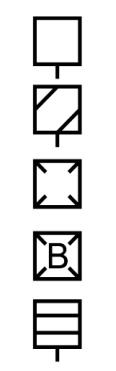 - сити-форматы- статичные пиллары- электронные экраны (видео пиллары)- суперсайты- перетяжки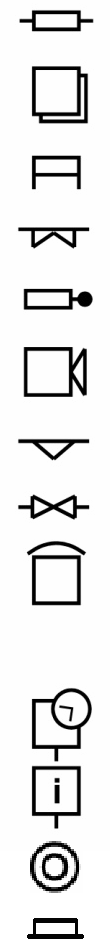 - объемно-пространственные пневмофигуры- крышные объекты наружной рекламы- настенные панно (брандмауэры)- панели-кронштейны- проекционные установки- маркизы- объекты наружной рекламы на пешеходных ограждениях- элементы малой архитектурной формы (уличной мебели),совмещенные с рекламными конструкциями- временные рекламные конструкции - рекламные конструкции индивидуальных проектовIV. Требования к размещению рекламных конструкцийПри размещении рекламных конструкций необходимо соблюдать следующие требования:упорядоченное размещение рекламных конструкций относительно основных архитектурно-планировочных элементов и относительно друг друга;рациональная группировка и рассредоточение рекламных конструкций на основе пространственного ритма, принципа парности, единства вида;установка на одной улице (площади), рекламных конструкций, сохраняющих между собой стилистическое единство.Место установки рекламной конструкции определяется по координатам, указанным в приложениях № 1-2 к Схеме. Местом установки рекламной конструкции считается место расположения ее опоры. Если рекламная конструкция имеет более одной опоры, местом установки рекламной конструкции считается центр фигуры, образуемой опорами. В случае, если рекламная конструкция не имеет опор, местом установки рекламной конструкции считается центр проекции, образуемой рекламной конструкцией на рекламном носителе. Погрешность установки рекламных конструкций от указанных координат составляет не более .V. Ограничения по размещениюрекламных конструкций1. Не допускается размещение рекламных конструкций на культовых зданиях, а также в непосредственной близости от храмовых сооружений, мест общегородских захоронений, мемориальных комплексов и объектов, объектов культурного наследия федерального, областного и муниципального значения.2. Не допускается размещение перетяжек, транспарантов-перетяжек на деревьях.3. Не допускается размещение рекламных конструкций на стационарных оградах архитектурных ансамблей, парков, скверов, за исключением случаев, когда место размещения рекламы предусмотрено проектом такой ограды.4. Не допускается размещение рекламных конструкций, при котором перекрываются перспективы улиц (проспектов), обзор объектов культурного наследия, культовых зданий.5. Не допускается нарушения рекламными конструкциями, размещаемыми на конструктивных элементах зданий и сооружений, архитектурного и художественного облика здания, сооружения, создания помехи для очистки кровель от снега и льда.6. Не допускается установка и эксплуатация на фасадах зданий рекламных конструкций большого и сверхбольшого формата, закрывающих значительную часть фасада здания, остекление витрин и окон.VI. Переходные положенияТребования к территориальному размещению рекламных конструкций распространяются на рекламные конструкции, размещенные до вступления в силу Схемы.Рекламные конструкции, установленные до утверждения Схемы и не соответствующие ее требованиям, эксплуатируются до окончания срока действия разрешения на установку этих рекламных конструкций. По окончании срока действия договора данные рекламные конструкции должны быть демонтированы на основании предписания администрации муниципального образования «Пинежский муниципальный район».Таблица 1 - Размещение рекламных конструкций в с. Карпогоры.Таблица 2 - Размещение рекламных конструкций в п. Сога.Таблица 3 - Размещение рекламных конструкций в п. Пинега.
Таблица 4 - Размещение рекламных конструкций в д. Земцово.
        Таблица 5 - Размещение рекламных конструкций в п. Ясный.АДМИНИСТРАЦИЯ МУНИЦИПАЛЬНОГО ОБРАЗОВАНИЯ«ПИНЕЖСКИЙ МУНИЦИПАЛЬНЫЙ РАЙОН»АРХАНГЕЛЬСКОЙ ОБЛАСТИП О С Т А Н О В Л Е Н И Еот 24 июля 2020 г. № 0551-пас. Карпогоры О внесении   изменений  в  муниципальную программу  «Развитие общего образования и воспитания детей  в Пинежском муниципальном районе на 2017-2022 годы»           В соответствии со статьей 179 Бюджетного кодекса Российской Федерации, Порядком разработки и реализации муниципальных программ муниципального образования «Пинежский муниципальный район» утвержденным постановлением Администрации МО «Пинежский район» от 03.09.2013 № 0679-па администрация муниципального образования «Пинежский муниципальный район»п о с т а н о в л я е т:          Внести   в муниципальную программу «Развитие общего образования и воспитания детей в Пинежском муниципальном районе на 2017-2022 годы», утвержденную постановлением администрации муниципального образования «Пинежский муниципальный район» от 28.11.2016 № 1200-па следующие изменения:1. В Паспорте муниципальной программы:1.1. Позицию, касающуюся объемов и источников финансирования муниципальной программы, изложить в следующей редакции:2. В Приложении № 3  к муниципальной программе:2.1.  пункт 8.1.  изложить в следующей редакции:2.2.  Строку «Итого» изложить в следующей редакции:Настоящее постановление вступает в силу со дня его официального опубликования.Глава муниципального образования                                                А.С. Чечулин1Полное наименование СОНКО2Сокращенное наименование СОНКО3Организационно-правовая форма СОНКО4Дата регистрации СОНКО5Дата  внесения записи о создании СОНКО в Единый государственный  реестр юридических лиц6Основной государственный регистрационный номер (ОГРН)7Код по общероссийскому классификатору предприятий и организаций (ОКПО)8Код (ы)   по   общероссийскому   классификатору    видов    экономическойдеятельности (ОКВЭД)9Индивидуальный номер налогоплательщика (ИНН)10Код причины постановки на учет (КПП) 11Номер расчетного счета12Наименование банка13Банковский идентификационный код (БИК)14Номер корреспондентского счета15Юридический адрес СОНКО16Фактический адрес СОНКО17Почтовый адрес СОНКО18Телефон СОНКО19Адрес электронной почты СОНКО20Сайт/  в сети Интернет СО НКО/ группа в социальной сети Интернет21Наименование должности руководителя СОНКО22Фамилия, имя, отчество руководителя СОНКО23Численность работников СОНКО24Численность учредителей (участников, членов) СОНКО25Вышестоящая организация (если имеется)26Общая  сумма  денежных  средств,  полученных  СО НКО  в предыдущем году_______________________________ рублей, из них:- взносы учредителей (участников, членов) ______________________________________ рублей;- гранты и пожертвования юридических лиц ______________________________________ рублей;- пожертвования физических лиц ______________________________________ рублей;- средства, предоставленные из федерального  бюджета (указать название проекта, название конкурса, организатора конкурса, сумму гранта)___ ______________________________________ рублей,  - средства, предоставленные из бюджета субъекта (указать название проекта, название конкурса, организатора конкурса, сумму гранта)____________ ______________________________________ рублей,  - средства, предоставленные из местного бюджета (указать название проекта, название конкурса, организатора конкурса, сумму гранта)____________ ______________________________________ рублей,  - доход от целевого капитала ___________________ ______________________________________ рублей.27Информация об основных видах деятельности, осуществляемых СОНКО№МероприятиеИсполнители/ответственныйСрок выполнения 12341.2.№Наименование расходовЕдиница измеренияКоличество/цена за единицу Сумма, руб.12345Бюджетные средства 1.2.3.4.5.6.7.Итого:Итого:Итого:Итого:Собственные средства СОНКО11.12.13.Итого:Итого:Итого:Итого:Привлеченные средства14.15.16.Итого:Итого:Итого:Итого:Стоимость проекта, ВСЕГО:Стоимость проекта, ВСЕГО:Стоимость проекта, ВСЕГО:Стоимость проекта, ВСЕГО:№Источники финансирования проектаСумма, руб.1.Бюджетные средства (таблица из общей сметы - Итого)2.Внебюджетные средства:2.1. Собственные средства СОНКО (таблица из общей сметы - Итого)2.2.2. Привлеченные средства (таблица из общей сметы - Итого)Стоимость проекта, ВСЕГО:№Наименование расходовОбоснование расхода1.2.3.№Наименование показателя результативностиЕдиница измеренияПлановое значение1.Количество жителей, вовлеченных в реализацию проекта СОНКО 2.Количество проведенных мероприятий СОНКО, направленных на решение социальных проблем населения3.Количество материалов в средствах массовой информации о деятельности СОНКО1.Количество мероприятий, проведенных Ресурсным Центром для НКО за 20__ год2.Количество СО НКО, которым оказана поддержка за 20__ год3.Виды поддержки4.Описание наиболее крупных, значимых мероприятий, проведенных Ресурсным Центром для НКО за 20__ год5.Описание трудностей, с которыми столкнулась организация      Статус       Наименование  
муниципальной
  программы,   
 подпрограммы    Ответственный  
  исполнитель,   
  соисполнитель  
 муниципальной 
    программы    
 (подпрограммы)    Расходы районного   
 бюджета, тыс. рублей    Расходы районного   
 бюджета, тыс. рублей    Расходы районного   
 бюджета, тыс. рублей    Расходы районного   
 бюджета, тыс. рублей    Расходы районного   
 бюджета, тыс. рублей    Расходы районного   
 бюджета, тыс. рублей        Статус       Наименование  
муниципальной
  программы,   
 подпрограммы    Ответственный  
  исполнитель,   
  соисполнитель  
 муниципальной 
    программы    
 (подпрограммы)  201720182019 2020202120221234567891. Муниципальная
программа         «Развитие физической культуры и спорта в Пинежском муниципальном районе на 2017 - 2022 годы»всего:1630,02335,45552,41377,02282,03490,01. Муниципальная
программа         «Развитие физической культуры и спорта в Пинежском муниципальном районе на 2017 - 2022 годы»отдел по социальным вопросам, молодежной политике и спорту, 1630,02335,45552,41377,02282,03490,01. Муниципальная
программа         «Развитие физической культуры и спорта в Пинежском муниципальном районе на 2017 - 2022 годы»Администрация МО «Пинежский район»------Наименование мероприятийОтветственный исполнитель, соисполнительИсточник финансированияОбъем финансирования, тыс. руб.Объем финансирования, тыс. руб.Объем финансирования, тыс. руб.Объем финансирования, тыс. руб.Объем финансирования, тыс. руб.Объем финансирования, тыс. руб.Объем финансирования, тыс. руб.Показатели реализации по годамНаименование мероприятийОтветственный исполнитель, соисполнительИсточник финансированиявсего2017201820192020 2021 2022 Показатели реализации по годам1234567891011Цель программы: обеспечение возможности жителям Пинежского района систематически заниматься физической культурой и спортом, активизация участия жителей Пинежского муниципального района в развитии и продвижении территории через создание оптимальных условий в сфере физической культуры и спортаЦель программы: обеспечение возможности жителям Пинежского района систематически заниматься физической культурой и спортом, активизация участия жителей Пинежского муниципального района в развитии и продвижении территории через создание оптимальных условий в сфере физической культуры и спортаЦель программы: обеспечение возможности жителям Пинежского района систематически заниматься физической культурой и спортом, активизация участия жителей Пинежского муниципального района в развитии и продвижении территории через создание оптимальных условий в сфере физической культуры и спортаЦель программы: обеспечение возможности жителям Пинежского района систематически заниматься физической культурой и спортом, активизация участия жителей Пинежского муниципального района в развитии и продвижении территории через создание оптимальных условий в сфере физической культуры и спортаЦель программы: обеспечение возможности жителям Пинежского района систематически заниматься физической культурой и спортом, активизация участия жителей Пинежского муниципального района в развитии и продвижении территории через создание оптимальных условий в сфере физической культуры и спортаЦель программы: обеспечение возможности жителям Пинежского района систематически заниматься физической культурой и спортом, активизация участия жителей Пинежского муниципального района в развитии и продвижении территории через создание оптимальных условий в сфере физической культуры и спортаЦель программы: обеспечение возможности жителям Пинежского района систематически заниматься физической культурой и спортом, активизация участия жителей Пинежского муниципального района в развитии и продвижении территории через создание оптимальных условий в сфере физической культуры и спортаЦель программы: обеспечение возможности жителям Пинежского района систематически заниматься физической культурой и спортом, активизация участия жителей Пинежского муниципального района в развитии и продвижении территории через создание оптимальных условий в сфере физической культуры и спортаЦель программы: обеспечение возможности жителям Пинежского района систематически заниматься физической культурой и спортом, активизация участия жителей Пинежского муниципального района в развитии и продвижении территории через создание оптимальных условий в сфере физической культуры и спортаЦель программы: обеспечение возможности жителям Пинежского района систематически заниматься физической культурой и спортом, активизация участия жителей Пинежского муниципального района в развитии и продвижении территории через создание оптимальных условий в сфере физической культуры и спортаЦель программы: обеспечение возможности жителям Пинежского района систематически заниматься физической культурой и спортом, активизация участия жителей Пинежского муниципального района в развитии и продвижении территории через создание оптимальных условий в сфере физической культуры и спортаЗадача № 1  -  развитие массовой физической культуры и спортаЗадача № 1  -  развитие массовой физической культуры и спортаЗадача № 1  -  развитие массовой физической культуры и спортаЗадача № 1  -  развитие массовой физической культуры и спортаЗадача № 1  -  развитие массовой физической культуры и спортаЗадача № 1  -  развитие массовой физической культуры и спортаЗадача № 1  -  развитие массовой физической культуры и спортаЗадача № 1  -  развитие массовой физической культуры и спортаЗадача № 1  -  развитие массовой физической культуры и спортаЗадача № 1  -  развитие массовой физической культуры и спортаЗадача № 1  -  развитие массовой физической культуры и спорта1.1. Проведение районных и участие в выездных спортивных мероприятияхОтдел по социальным вопросам, молодёжной политике и спорту, Администрация МО «Пинежский район»итого3119,1381,9446,1451,1371,0740,0750,0- организация и проведение не менее 55 спортивных мероприятий в год;- участие ежегодно не менее 160 ведущих спортсменов, тренеров и специалистов спортивных сборных команд Пинежского района
в областных, зональных и иных спортивных мероприятиях высшего уровня;- участие спортсменов с ограниченными возможностями здоровья в областных и иных спортивных мероприятиях высшего уровня1.1. Проведение районных и участие в выездных спортивных мероприятияхОтдел по социальным вопросам, молодёжной политике и спорту, Администрация МО «Пинежский район»в том числе:- организация и проведение не менее 55 спортивных мероприятий в год;- участие ежегодно не менее 160 ведущих спортсменов, тренеров и специалистов спортивных сборных команд Пинежского района
в областных, зональных и иных спортивных мероприятиях высшего уровня;- участие спортсменов с ограниченными возможностями здоровья в областных и иных спортивных мероприятиях высшего уровня1.1. Проведение районных и участие в выездных спортивных мероприятияхОтдел по социальным вопросам, молодёжной политике и спорту, Администрация МО «Пинежский район»областной бюджет-------- организация и проведение не менее 55 спортивных мероприятий в год;- участие ежегодно не менее 160 ведущих спортсменов, тренеров и специалистов спортивных сборных команд Пинежского района
в областных, зональных и иных спортивных мероприятиях высшего уровня;- участие спортсменов с ограниченными возможностями здоровья в областных и иных спортивных мероприятиях высшего уровня1.1. Проведение районных и участие в выездных спортивных мероприятияхОтдел по социальным вопросам, молодёжной политике и спорту, Администрация МО «Пинежский район»районный бюджет3119,1381,9446,1451,1371,0740,0750,0- организация и проведение не менее 55 спортивных мероприятий в год;- участие ежегодно не менее 160 ведущих спортсменов, тренеров и специалистов спортивных сборных команд Пинежского района
в областных, зональных и иных спортивных мероприятиях высшего уровня;- участие спортсменов с ограниченными возможностями здоровья в областных и иных спортивных мероприятиях высшего уровня1.1. Проведение районных и участие в выездных спортивных мероприятияхОтдел по социальным вопросам, молодёжной политике и спорту, Администрация МО «Пинежский район»внебюджетные средства-------- организация и проведение не менее 55 спортивных мероприятий в год;- участие ежегодно не менее 160 ведущих спортсменов, тренеров и специалистов спортивных сборных команд Пинежского района
в областных, зональных и иных спортивных мероприятиях высшего уровня;- участие спортсменов с ограниченными возможностями здоровья в областных и иных спортивных мероприятиях высшего уровня1.2. Популяризация здорового образа жизни, физической культуры и спорта, освещение достижений спортсменов Пинежского районаОтдел по социальным вопросам, молодёжной политике и спорту, Администрация МО «Пинежский район»итого22,0-5,0--7,010,0- ежегодное размещение в СМИ (включая сеть интернет) не менее 20 информационных материалов;- оформление информационных стеллажей и стендов;- изготовление информационных буклетов1.2. Популяризация здорового образа жизни, физической культуры и спорта, освещение достижений спортсменов Пинежского районаОтдел по социальным вопросам, молодёжной политике и спорту, Администрация МО «Пинежский район»в том числе:- ежегодное размещение в СМИ (включая сеть интернет) не менее 20 информационных материалов;- оформление информационных стеллажей и стендов;- изготовление информационных буклетов1.2. Популяризация здорового образа жизни, физической культуры и спорта, освещение достижений спортсменов Пинежского районаОтдел по социальным вопросам, молодёжной политике и спорту, Администрация МО «Пинежский район»областной бюджет-------- ежегодное размещение в СМИ (включая сеть интернет) не менее 20 информационных материалов;- оформление информационных стеллажей и стендов;- изготовление информационных буклетов1.2. Популяризация здорового образа жизни, физической культуры и спорта, освещение достижений спортсменов Пинежского районаОтдел по социальным вопросам, молодёжной политике и спорту, Администрация МО «Пинежский район»районный бюджет22,0-5,0--7,010,0- ежегодное размещение в СМИ (включая сеть интернет) не менее 20 информационных материалов;- оформление информационных стеллажей и стендов;- изготовление информационных буклетов1.2. Популяризация здорового образа жизни, физической культуры и спорта, освещение достижений спортсменов Пинежского районаОтдел по социальным вопросам, молодёжной политике и спорту, Администрация МО «Пинежский район»внебюджетные средства-------- ежегодное размещение в СМИ (включая сеть интернет) не менее 20 информационных материалов;- оформление информационных стеллажей и стендов;- изготовление информационных буклетов1.3. Обеспечение спортивным инвентарем 
и оборудованиемОтдел по социальным вопросам, молодёжной политике и спортуАдминистрация МО «Пинежский район»итого138,03,030,010,0-45,050,0ежегодное приобретение  спортивного инвентаря и оборудования для тренировочных 
и соревновательных процессов1.3. Обеспечение спортивным инвентарем 
и оборудованиемОтдел по социальным вопросам, молодёжной политике и спортуАдминистрация МО «Пинежский район»в том числе:ежегодное приобретение  спортивного инвентаря и оборудования для тренировочных 
и соревновательных процессов1.3. Обеспечение спортивным инвентарем 
и оборудованиемОтдел по социальным вопросам, молодёжной политике и спортуАдминистрация МО «Пинежский район»областной бюджет-------ежегодное приобретение  спортивного инвентаря и оборудования для тренировочных 
и соревновательных процессов1.3. Обеспечение спортивным инвентарем 
и оборудованиемОтдел по социальным вопросам, молодёжной политике и спортуАдминистрация МО «Пинежский район»районный бюджет138,03,030,010,0-45,050,0ежегодное приобретение  спортивного инвентаря и оборудования для тренировочных 
и соревновательных процессов1.3. Обеспечение спортивным инвентарем 
и оборудованиемОтдел по социальным вопросам, молодёжной политике и спортуАдминистрация МО «Пинежский район»внебюджетные средства-------ежегодное приобретение  спортивного инвентаря и оборудования для тренировочных 
и соревновательных процессовЗадача № 2 -  развитие сети плоскостных спортивных сооруженийЗадача № 2 -  развитие сети плоскостных спортивных сооруженийЗадача № 2 -  развитие сети плоскостных спортивных сооруженийЗадача № 2 -  развитие сети плоскостных спортивных сооруженийЗадача № 2 -  развитие сети плоскостных спортивных сооруженийЗадача № 2 -  развитие сети плоскостных спортивных сооруженийЗадача № 2 -  развитие сети плоскостных спортивных сооруженийЗадача № 2 -  развитие сети плоскостных спортивных сооруженийЗадача № 2 -  развитие сети плоскостных спортивных сооруженийЗадача № 2 -  развитие сети плоскостных спортивных сооруженийЗадача № 2 -  развитие сети плоскостных спортивных сооружений2.1. Содержание, ремонт, реконструкция и благоустройство спортивных сооруженийОтдел по социальным вопросам, молодёжной политике и спорту, Администрация МО «Пинежский район»итого6791,31241,01854,32131,0317,9340,0350,0проведение ежегодных работ по обеспечению условий для проведения тренировочного и соревновательного процесса2.1. Содержание, ремонт, реконструкция и благоустройство спортивных сооруженийОтдел по социальным вопросам, молодёжной политике и спорту, Администрация МО «Пинежский район»в том числе:проведение ежегодных работ по обеспечению условий для проведения тренировочного и соревновательного процесса2.1. Содержание, ремонт, реконструкция и благоустройство спортивных сооруженийОтдел по социальным вопросам, молодёжной политике и спорту, Администрация МО «Пинежский район»областной бюджет-------проведение ежегодных работ по обеспечению условий для проведения тренировочного и соревновательного процесса2.1. Содержание, ремонт, реконструкция и благоустройство спортивных сооруженийОтдел по социальным вопросам, молодёжной политике и спорту, Администрация МО «Пинежский район»районный бюджет6791,31241,01854,32131,0317,9340,0350,0проведение ежегодных работ по обеспечению условий для проведения тренировочного и соревновательного процесса2.1. Содержание, ремонт, реконструкция и благоустройство спортивных сооруженийОтдел по социальным вопросам, молодёжной политике и спорту, Администрация МО «Пинежский район»внебюджетные средства-------проведение ежегодных работ по обеспечению условий для проведения тренировочного и соревновательного процесса2.2. Обустройство плоскостных спортивных сооружений, парковых и рекреационных зон для занятий физической культурой и спортомОтдел по социальным вопросам, молодёжной политике и спорту, дминистрация МО «Пинежский район»итого9132,8--5598,8358,1920,02100,0проведение ежегодных работ по обустройству плоскостных спортивных сооружений, парковых и рекреационных зон для занятий физической культурой и спортом2.2. Обустройство плоскостных спортивных сооружений, парковых и рекреационных зон для занятий физической культурой и спортомОтдел по социальным вопросам, молодёжной политике и спорту, дминистрация МО «Пинежский район»в том числе:проведение ежегодных работ по обустройству плоскостных спортивных сооружений, парковых и рекреационных зон для занятий физической культурой и спортом2.2. Обустройство плоскостных спортивных сооружений, парковых и рекреационных зон для занятий физической культурой и спортомОтдел по социальным вопросам, молодёжной политике и спорту, дминистрация МО «Пинежский район»областной бюджет2830,0--2830,0---проведение ежегодных работ по обустройству плоскостных спортивных сооружений, парковых и рекреационных зон для занятий физической культурой и спортом2.2. Обустройство плоскостных спортивных сооружений, парковых и рекреационных зон для занятий физической культурой и спортомОтдел по социальным вопросам, молодёжной политике и спорту, дминистрация МО «Пинежский район»районный бюджет6118,8--2768,8358,1920,02100,0проведение ежегодных работ по обустройству плоскостных спортивных сооружений, парковых и рекреационных зон для занятий физической культурой и спортом2.2. Обустройство плоскостных спортивных сооружений, парковых и рекреационных зон для занятий физической культурой и спортомОтдел по социальным вопросам, молодёжной политике и спорту, дминистрация МО «Пинежский район»внебюджетные средства-------проведение ежегодных работ по обустройству плоскостных спортивных сооружений, парковых и рекреационных зон для занятий физической культурой и спортомЗадача № 3 – медицинское обеспечение и контроль за состоянием здоровья граждан, занимающихся физкультурой и спортомЗадача № 3 – медицинское обеспечение и контроль за состоянием здоровья граждан, занимающихся физкультурой и спортомЗадача № 3 – медицинское обеспечение и контроль за состоянием здоровья граждан, занимающихся физкультурой и спортомЗадача № 3 – медицинское обеспечение и контроль за состоянием здоровья граждан, занимающихся физкультурой и спортомЗадача № 3 – медицинское обеспечение и контроль за состоянием здоровья граждан, занимающихся физкультурой и спортомЗадача № 3 – медицинское обеспечение и контроль за состоянием здоровья граждан, занимающихся физкультурой и спортомЗадача № 3 – медицинское обеспечение и контроль за состоянием здоровья граждан, занимающихся физкультурой и спортомЗадача № 3 – медицинское обеспечение и контроль за состоянием здоровья граждан, занимающихся физкультурой и спортомЗадача № 3 – медицинское обеспечение и контроль за состоянием здоровья граждан, занимающихся физкультурой и спортомЗадача № 3 – медицинское обеспечение и контроль за состоянием здоровья граждан, занимающихся физкультурой и спортомЗадача № 3 – медицинское обеспечение и контроль за состоянием здоровья граждан, занимающихся физкультурой и спортом3.1. Медицинская помощь участникам при проведении официальных физкультурных мероприятий 
и спортивных мероприятийОтдел по социальным вопросам, молодёжной политике и спорту, Администрация МО «Пинежский район»итого             51,64,1-7,5-20,020,0медицинское 
обеспечение не менее 
10 мероприятий, включенных в единый календарный план (ежегодно)3.1. Медицинская помощь участникам при проведении официальных физкультурных мероприятий 
и спортивных мероприятийОтдел по социальным вопросам, молодёжной политике и спорту, Администрация МО «Пинежский район»в том числе:      медицинское 
обеспечение не менее 
10 мероприятий, включенных в единый календарный план (ежегодно)3.1. Медицинская помощь участникам при проведении официальных физкультурных мероприятий 
и спортивных мероприятийОтдел по социальным вопросам, молодёжной политике и спорту, Администрация МО «Пинежский район»областной бюджет  -------медицинское 
обеспечение не менее 
10 мероприятий, включенных в единый календарный план (ежегодно)3.1. Медицинская помощь участникам при проведении официальных физкультурных мероприятий 
и спортивных мероприятийОтдел по социальным вопросам, молодёжной политике и спорту, Администрация МО «Пинежский район»районный бюджет51,64,1-7,5-20,020,0медицинское 
обеспечение не менее 
10 мероприятий, включенных в единый календарный план (ежегодно)3.1. Медицинская помощь участникам при проведении официальных физкультурных мероприятий 
и спортивных мероприятийОтдел по социальным вопросам, молодёжной политике и спорту, Администрация МО «Пинежский район»внебюджетные  средства    -------медицинское 
обеспечение не менее 
10 мероприятий, включенных в единый календарный план (ежегодно)Задача № 4 -  научно-методическое, информационное и кадровое обеспечение, подготовка и переподготовка кадров, повышение квалификации в сфере физического воспитания и спортивной подготовкиЗадача № 4 -  научно-методическое, информационное и кадровое обеспечение, подготовка и переподготовка кадров, повышение квалификации в сфере физического воспитания и спортивной подготовкиЗадача № 4 -  научно-методическое, информационное и кадровое обеспечение, подготовка и переподготовка кадров, повышение квалификации в сфере физического воспитания и спортивной подготовкиЗадача № 4 -  научно-методическое, информационное и кадровое обеспечение, подготовка и переподготовка кадров, повышение квалификации в сфере физического воспитания и спортивной подготовкиЗадача № 4 -  научно-методическое, информационное и кадровое обеспечение, подготовка и переподготовка кадров, повышение квалификации в сфере физического воспитания и спортивной подготовкиЗадача № 4 -  научно-методическое, информационное и кадровое обеспечение, подготовка и переподготовка кадров, повышение квалификации в сфере физического воспитания и спортивной подготовкиЗадача № 4 -  научно-методическое, информационное и кадровое обеспечение, подготовка и переподготовка кадров, повышение квалификации в сфере физического воспитания и спортивной подготовкиЗадача № 4 -  научно-методическое, информационное и кадровое обеспечение, подготовка и переподготовка кадров, повышение квалификации в сфере физического воспитания и спортивной подготовкиЗадача № 4 -  научно-методическое, информационное и кадровое обеспечение, подготовка и переподготовка кадров, повышение квалификации в сфере физического воспитания и спортивной подготовкиЗадача № 4 -  научно-методическое, информационное и кадровое обеспечение, подготовка и переподготовка кадров, повышение квалификации в сфере физического воспитания и спортивной подготовкиЗадача № 4 -  научно-методическое, информационное и кадровое обеспечение, подготовка и переподготовка кадров, повышение квалификации в сфере физического воспитания и спортивной подготовки4.1. Обеспечение повышения квалификации и переподготовки тренеров-преподавателей, судейОтдел по социальным вопросам, молодёжной политике и спорту, Администрация МО «Пинежский район»итого20,0----10,010,0Повышение уровня квалификации преподавателей  и специалистов, работающих в сфере физической культуры и спорта  4.1. Обеспечение повышения квалификации и переподготовки тренеров-преподавателей, судейОтдел по социальным вопросам, молодёжной политике и спорту, Администрация МО «Пинежский район»в том числе:Повышение уровня квалификации преподавателей  и специалистов, работающих в сфере физической культуры и спорта  4.1. Обеспечение повышения квалификации и переподготовки тренеров-преподавателей, судейОтдел по социальным вопросам, молодёжной политике и спорту, Администрация МО «Пинежский район»областной бюджет-------Повышение уровня квалификации преподавателей  и специалистов, работающих в сфере физической культуры и спорта  4.1. Обеспечение повышения квалификации и переподготовки тренеров-преподавателей, судейОтдел по социальным вопросам, молодёжной политике и спорту, Администрация МО «Пинежский район»районный бюджет20,0----10,010,0Повышение уровня квалификации преподавателей  и специалистов, работающих в сфере физической культуры и спорта  4.1. Обеспечение повышения квалификации и переподготовки тренеров-преподавателей, судейОтдел по социальным вопросам, молодёжной политике и спорту, Администрация МО «Пинежский район»внебюджетные средства-------Повышение уровня квалификации преподавателей  и специалистов, работающих в сфере физической культуры и спорта  Задача № 5 -  поэтапное внедрение Всероссийского физкультурно-спортивного комплекса «Готов к труду и обороне» (ГТО)Задача № 5 -  поэтапное внедрение Всероссийского физкультурно-спортивного комплекса «Готов к труду и обороне» (ГТО)Задача № 5 -  поэтапное внедрение Всероссийского физкультурно-спортивного комплекса «Готов к труду и обороне» (ГТО)Задача № 5 -  поэтапное внедрение Всероссийского физкультурно-спортивного комплекса «Готов к труду и обороне» (ГТО)Задача № 5 -  поэтапное внедрение Всероссийского физкультурно-спортивного комплекса «Готов к труду и обороне» (ГТО)Задача № 5 -  поэтапное внедрение Всероссийского физкультурно-спортивного комплекса «Готов к труду и обороне» (ГТО)Задача № 5 -  поэтапное внедрение Всероссийского физкультурно-спортивного комплекса «Готов к труду и обороне» (ГТО)Задача № 5 -  поэтапное внедрение Всероссийского физкультурно-спортивного комплекса «Готов к труду и обороне» (ГТО)Задача № 5 -  поэтапное внедрение Всероссийского физкультурно-спортивного комплекса «Готов к труду и обороне» (ГТО)Задача № 5 -  поэтапное внедрение Всероссийского физкультурно-спортивного комплекса «Готов к труду и обороне» (ГТО)Задача № 5 -  поэтапное внедрение Всероссийского физкультурно-спортивного комплекса «Готов к труду и обороне» (ГТО)5.1. Обеспечение спортивным инвентарём и оборудованием мест тестирования по выполнению нормативов ГТООтдел по социальным вопросам, молодёжной политике и спорту, Администрация МО «Пинежский район»итого400,0----200,0200,0ежегодное приобретение  спортивного инвентаря и оборудования для мест тестирования по выполнению нормативов ГТО5.1. Обеспечение спортивным инвентарём и оборудованием мест тестирования по выполнению нормативов ГТООтдел по социальным вопросам, молодёжной политике и спорту, Администрация МО «Пинежский район»в том числе:ежегодное приобретение  спортивного инвентаря и оборудования для мест тестирования по выполнению нормативов ГТО5.1. Обеспечение спортивным инвентарём и оборудованием мест тестирования по выполнению нормативов ГТООтдел по социальным вопросам, молодёжной политике и спорту, Администрация МО «Пинежский район»областной бюджет-------ежегодное приобретение  спортивного инвентаря и оборудования для мест тестирования по выполнению нормативов ГТО5.1. Обеспечение спортивным инвентарём и оборудованием мест тестирования по выполнению нормативов ГТООтдел по социальным вопросам, молодёжной политике и спорту, Администрация МО «Пинежский район»районный бюджет400,0----200,0200,0ежегодное приобретение  спортивного инвентаря и оборудования для мест тестирования по выполнению нормативов ГТО5.1. Обеспечение спортивным инвентарём и оборудованием мест тестирования по выполнению нормативов ГТООтдел по социальным вопросам, молодёжной политике и спорту, Администрация МО «Пинежский район»внебюджетные средства-------ежегодное приобретение  спортивного инвентаря и оборудования для мест тестирования по выполнению нормативов ГТОВсего по программе «Развитие физической культуры и спорта в Пинежском муниципальном районе на 2017-2022 годы»Отдел по социальным вопросам, молодёжной политике и спорту, Администрация МО «Пинежский район»итого19496,81630,02335,48382,41377,02282,03490,0Всего по программе «Развитие физической культуры и спорта в Пинежском муниципальном районе на 2017-2022 годы»Отдел по социальным вопросам, молодёжной политике и спорту, Администрация МО «Пинежский район»в том числе:      Всего по программе «Развитие физической культуры и спорта в Пинежском муниципальном районе на 2017-2022 годы»Отдел по социальным вопросам, молодёжной политике и спорту, Администрация МО «Пинежский район»областной бюджет  2830,0--2830,0---Всего по программе «Развитие физической культуры и спорта в Пинежском муниципальном районе на 2017-2022 годы»Отдел по социальным вопросам, молодёжной политике и спорту, Администрация МО «Пинежский район»районный бюджет16666,81630,02335,45552,41377,02282,03490,0Всего по программе «Развитие физической культуры и спорта в Пинежском муниципальном районе на 2017-2022 годы»Отдел по социальным вопросам, молодёжной политике и спорту, Администрация МО «Пинежский район»внебюджетные  средства          -------УТВЕРЖДЕНАпостановлением администрациимуниципального образования«Пинежский муниципальный район»
Архангельской области от 22.07.2020 № 0548-паПРИЛОЖЕНИЕ № 1к Схеме размещения рекламныхконструкций на территориимуниципального образования«Пинежский муниципальный район»Архангельской области№ п/п№ рекл. констрАдрес рекламной конструкцииРекламный носительТип и вид рекламной конструкции1234511Расположена в 491 м на северо-запад относительно ориентира (здание): Архангельская область, Пинежский р-н, с. Карпогоры, ул. Заречная, д. 13,(На 2,65 км (справа) автомобильной дороги «Карпогоры-Веегора- Лешуконское»)Земельный участокЩитовые установки большого форматаИнформационное поле 18,0 м2, двухсторонний. Общая площадь информационного поля 36,0 м222Расположена в 55 м на юго-запад относительно ориентира (здание): Архангельская обл., Пинежский р-н, с. Карпогоры, ул. Лесная, д. 15в (На  1,530 км автомобильной дороги «Карпогоры-Сосновка Нюхча»)Земельный участокЩитовые установки большого форматаИнформационное поле 18,0 м2, двухсторонний. Общая площадь информационного поля 36,0 м233Расположена в 34 м на юго-восток относительно ориентира: Архангельская обл., Пинежский р-он, с. Карпогоры, ул. Комарова, д. 29(На 0,95 км (справа) автомобильной дороги «Карпогоры-Веегора- Лешуконское» на перекрестке ул. Красных Партизан и ул. Комарова)Земельный участокЩитовые установки проекта малого форматаИнформационное поле 2,4 м2, двухсторонний. Общая площадь информационного поля 4,8 м244На здании по адресу: Архангельская обл. Пинежский р-н, ул. Ф. Абрамова, д. 14Административное зданиеНастенное панно (брандмауэр) малого форматаИнформационное поле 2,0 м2№ п/п№ рекл. констрАдрес рекламной конструкцииРекламный носительТип и вид рекламной конструкции1234515Расположена в 829 м на северо-запад относительно ориентира (здание) Архангельская область, Пинежский р-н, п. Сога, ул. Лесная, дом 3. (Подъезд к ж/д станции «Карпогоры-пассажирская» от автомобильной дороги Карпогоры-Веегора-Лешуконское на км 2,475 (справа))Земельный участокЩитовые установки большого форматаИнформационное поле 18 м2, двухсторонний. Общая площадь информационного поля 36,0 м2№ п/п№ рекл. констрАдрес рекламной конструкцииРекламный носительТип и вид рекламной конструкции1234516Расположена примерно в 22 м на север относительно ориентира (здание): Архангельская обл., Пинежский р-н, п. Пинега, ул. Первомайская, д. 38 Земельный участокЩитовые установки большого форматаИнформационное поле 18 м2, двухсторонний. Общая площадь информационного поля 36,0 м2210Расположена в 120 м на северо-восток относительно ориентира (гараж) адрес ориентира: Архангельская обл., Пинежский р-н, 1 км. автодороги Пинега-Кривые Озера на км 0+760 (слева) автомобильной дороги общего пользования IV технической категории «Пинега – Кривые Озера» в Пинежском районе Архангельской областиЗемельный участокЩитовые установки большого форматаИнформационное поле 18 м2, двухсторонний. Общая площадь информационного поля 36,0 м2№ п/п№ рекл. констрАдрес рекламной конструкцииРекламный носительТип и вид рекламной конструкции1234517Расположен примерно в 125 м по направлению на юго-запад от ориентира (жилой дом), расположенного за пределами участка, адрес ориентира: Архангельская обл., Пинежский р-н, МО «Шилегское», д. Земцово, д. 66 Земельный участокЩитовые установки большого форматаИнформационное поле 18 м2, двухсторонний. Общая площадь информационного поля 36,0 м2№ п/п№ рекл. констрАдрес рекламной конструкцииРекламный носительТип и вид рекламной конструкции1234518Расположена в 82,74 м по направлению на запад от ориентира (земельный участок) с кадастровым номером 29:14:100301:1407 Земельный участокЩитовые установки большого форматаИнформационное поле 18 м2, двухсторонний. Общая площадь информационного поля 36,0 м229Расположена примерно в 164 м по направлению на юго-восток от ориентира (жилой дом), расположенного за пределами участка, адрес ориентира: Архангельская обл., Пинежский р-он, МО «Шилегское», п. Ясный, ул. Набережная, д. 28Земельный участокЩитовые установки большого форматаИнформационное поле 18 м2, двухсторонний. Общая площадь информационного поля 36,0 м2«Объемы и источники финансирования муниципальной программы –общий объем финансирования программы составляет    5 767 846,5 тыс. руб.,в том числе:средства федерального бюджета – 387 620,1 тыс. руб.;средства областного бюджета – 3 545 060,00 тыс. руб.;средства районного бюджета – 1 834 926,40 тыс. руб.;внебюджетные средства –  240,0 тыс. руб.»8.1. Капитальный и текущий ремонт имущественного комплекса, находящегося в оперативном управлении образовательных организацийУправление образования администрации МО «Пинежский район»Итого37 221,304 389,202 993,105 982,0019 857,002 000,02 000,00
Капитальный и текущий ремонт образовательных организаций. 2017годКапитальный ремонт спортивного зала в здании МБОУ "Яснинская СШ № 7" 2019 год                                                                                                                                                                                                                                                                                                                                                                                                                                                                                                                                                                                                                                                                  .  Капитальный ремонт спортивного зала в   в здании МБОУ "Сурская СШ " 2"                                                                                                                                                                                                                                    Капитальный ремонт детского сада в с. Сура. Замена котлов в котельных образовательных организаций.                     2020 год Капитальный ремонт системы отопления в здании детского сада в п. Сия  МБОУ "Сийская СШ № 116". Капитальный ремонт спортивного зала: в здании школы  п. Сия МБОУ "Сийская СШ № 116", в  здании школы п. Новолавела МБОУ "Новолавельская СШ № 3". МБОУ "Ясненская СШ № 7", МБОУ «Сурская СШ №2» ремонт кабине-тов  (фед проект "Точка роста") Ремонт кабинетов в здании школы МБОУ "Пинежская СШ № 117" для переоборудования в ней площадей под классы в целях ликвидации второй смены.                            Ремонт котельных образовательных организаций.8.1. Капитальный и текущий ремонт имущественного комплекса, находящегося в оперативном управлении образовательных организацийУправление образования администрации МО «Пинежский район»в том числе
Капитальный и текущий ремонт образовательных организаций. 2017годКапитальный ремонт спортивного зала в здании МБОУ "Яснинская СШ № 7" 2019 год                                                                                                                                                                                                                                                                                                                                                                                                                                                                                                                                                                                                                                                                  .  Капитальный ремонт спортивного зала в   в здании МБОУ "Сурская СШ " 2"                                                                                                                                                                                                                                    Капитальный ремонт детского сада в с. Сура. Замена котлов в котельных образовательных организаций.                     2020 год Капитальный ремонт системы отопления в здании детского сада в п. Сия  МБОУ "Сийская СШ № 116". Капитальный ремонт спортивного зала: в здании школы  п. Сия МБОУ "Сийская СШ № 116", в  здании школы п. Новолавела МБОУ "Новолавельская СШ № 3". МБОУ "Ясненская СШ № 7", МБОУ «Сурская СШ №2» ремонт кабине-тов  (фед проект "Точка роста") Ремонт кабинетов в здании школы МБОУ "Пинежская СШ № 117" для переоборудования в ней площадей под классы в целях ликвидации второй смены.                            Ремонт котельных образовательных организаций.8.1. Капитальный и текущий ремонт имущественного комплекса, находящегося в оперативном управлении образовательных организацийУправление образования администрации МО «Пинежский район»федеральный 3 473,801 283,400,001 117,601 072,800,00  0,00
Капитальный и текущий ремонт образовательных организаций. 2017годКапитальный ремонт спортивного зала в здании МБОУ "Яснинская СШ № 7" 2019 год                                                                                                                                                                                                                                                                                                                                                                                                                                                                                                                                                                                                                                                                  .  Капитальный ремонт спортивного зала в   в здании МБОУ "Сурская СШ " 2"                                                                                                                                                                                                                                    Капитальный ремонт детского сада в с. Сура. Замена котлов в котельных образовательных организаций.                     2020 год Капитальный ремонт системы отопления в здании детского сада в п. Сия  МБОУ "Сийская СШ № 116". Капитальный ремонт спортивного зала: в здании школы  п. Сия МБОУ "Сийская СШ № 116", в  здании школы п. Новолавела МБОУ "Новолавельская СШ № 3". МБОУ "Ясненская СШ № 7", МБОУ «Сурская СШ №2» ремонт кабине-тов  (фед проект "Точка роста") Ремонт кабинетов в здании школы МБОУ "Пинежская СШ № 117" для переоборудования в ней площадей под классы в целях ликвидации второй смены.                            Ремонт котельных образовательных организаций.8.1. Капитальный и текущий ремонт имущественного комплекса, находящегося в оперативном управлении образовательных организацийУправление образования администрации МО «Пинежский район»областной 12 033,50306,600,00302,4011 424,500,00 0,00 
Капитальный и текущий ремонт образовательных организаций. 2017годКапитальный ремонт спортивного зала в здании МБОУ "Яснинская СШ № 7" 2019 год                                                                                                                                                                                                                                                                                                                                                                                                                                                                                                                                                                                                                                                                  .  Капитальный ремонт спортивного зала в   в здании МБОУ "Сурская СШ " 2"                                                                                                                                                                                                                                    Капитальный ремонт детского сада в с. Сура. Замена котлов в котельных образовательных организаций.                     2020 год Капитальный ремонт системы отопления в здании детского сада в п. Сия  МБОУ "Сийская СШ № 116". Капитальный ремонт спортивного зала: в здании школы  п. Сия МБОУ "Сийская СШ № 116", в  здании школы п. Новолавела МБОУ "Новолавельская СШ № 3". МБОУ "Ясненская СШ № 7", МБОУ «Сурская СШ №2» ремонт кабине-тов  (фед проект "Точка роста") Ремонт кабинетов в здании школы МБОУ "Пинежская СШ № 117" для переоборудования в ней площадей под классы в целях ликвидации второй смены.                            Ремонт котельных образовательных организаций.8.1. Капитальный и текущий ремонт имущественного комплекса, находящегося в оперативном управлении образовательных организацийУправление образования администрации МО «Пинежский район»районный 21 714,002 799,202 993,104 562,007 359,702 000,02 000,00
Капитальный и текущий ремонт образовательных организаций. 2017годКапитальный ремонт спортивного зала в здании МБОУ "Яснинская СШ № 7" 2019 год                                                                                                                                                                                                                                                                                                                                                                                                                                                                                                                                                                                                                                                                  .  Капитальный ремонт спортивного зала в   в здании МБОУ "Сурская СШ " 2"                                                                                                                                                                                                                                    Капитальный ремонт детского сада в с. Сура. Замена котлов в котельных образовательных организаций.                     2020 год Капитальный ремонт системы отопления в здании детского сада в п. Сия  МБОУ "Сийская СШ № 116". Капитальный ремонт спортивного зала: в здании школы  п. Сия МБОУ "Сийская СШ № 116", в  здании школы п. Новолавела МБОУ "Новолавельская СШ № 3". МБОУ "Ясненская СШ № 7", МБОУ «Сурская СШ №2» ремонт кабине-тов  (фед проект "Точка роста") Ремонт кабинетов в здании школы МБОУ "Пинежская СШ № 117" для переоборудования в ней площадей под классы в целях ликвидации второй смены.                            Ремонт котельных образовательных организаций.8.1. Капитальный и текущий ремонт имущественного комплекса, находящегося в оперативном управлении образовательных организацийУправление образования администрации МО «Пинежский район»внебюджет0,000,000,00 0,00 0,00 0,00 0,00 
Капитальный и текущий ремонт образовательных организаций. 2017годКапитальный ремонт спортивного зала в здании МБОУ "Яснинская СШ № 7" 2019 год                                                                                                                                                                                                                                                                                                                                                                                                                                                                                                                                                                                                                                                                  .  Капитальный ремонт спортивного зала в   в здании МБОУ "Сурская СШ " 2"                                                                                                                                                                                                                                    Капитальный ремонт детского сада в с. Сура. Замена котлов в котельных образовательных организаций.                     2020 год Капитальный ремонт системы отопления в здании детского сада в п. Сия  МБОУ "Сийская СШ № 116". Капитальный ремонт спортивного зала: в здании школы  п. Сия МБОУ "Сийская СШ № 116", в  здании школы п. Новолавела МБОУ "Новолавельская СШ № 3". МБОУ "Ясненская СШ № 7", МБОУ «Сурская СШ №2» ремонт кабине-тов  (фед проект "Точка роста") Ремонт кабинетов в здании школы МБОУ "Пинежская СШ № 117" для переоборудования в ней площадей под классы в целях ликвидации второй смены.                            Ремонт котельных образовательных организаций.Итого5 767 846,5714 891,30892 214,401 090 001,901 197 701,7914 580,80958 456,40в том числефедеральный бюджет387 620,101 283,4061 584,70179 884,30144 867,700,000,00областной бюджет5 545 060,00471 589,80573 124,40587 333,20710 009,4584 295,30618 707,90районный бюджет1 834 926,40241 978,10257 465,30322 744,40342 784,60330 245,50339 708,50внебюджет240,0040,0040,0040,0040,0040,0040,00